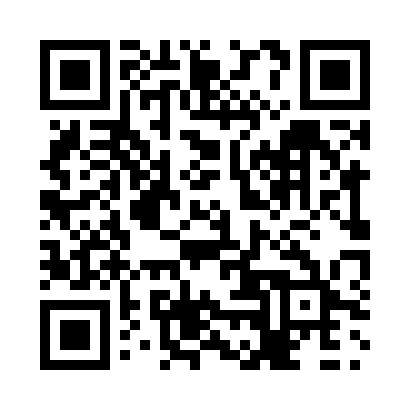 Prayer times for The Narrows, Manitoba, CanadaWed 1 May 2024 - Fri 31 May 2024High Latitude Method: Angle Based RulePrayer Calculation Method: Islamic Society of North AmericaAsar Calculation Method: HanafiPrayer times provided by https://www.salahtimes.comDateDayFajrSunriseDhuhrAsrMaghribIsha1Wed4:126:071:326:398:5810:542Thu4:096:051:326:409:0010:563Fri4:066:031:326:419:0110:594Sat4:046:021:326:429:0311:015Sun4:016:001:326:439:0511:046Mon3:585:581:326:449:0611:077Tue3:555:561:326:459:0811:108Wed3:525:551:326:469:0911:129Thu3:505:531:326:479:1111:1510Fri3:475:511:316:489:1211:1811Sat3:445:501:316:499:1411:2112Sun3:415:481:316:509:1511:2313Mon3:395:471:316:509:1711:2414Tue3:395:451:316:519:1811:2515Wed3:385:441:316:529:2011:2616Thu3:375:431:326:539:2111:2717Fri3:375:411:326:549:2311:2718Sat3:365:401:326:559:2411:2819Sun3:355:381:326:569:2511:2920Mon3:355:371:326:569:2711:2921Tue3:345:361:326:579:2811:3022Wed3:335:351:326:589:3011:3123Thu3:335:341:326:599:3111:3224Fri3:325:331:326:599:3211:3225Sat3:325:311:327:009:3311:3326Sun3:315:301:327:019:3511:3427Mon3:315:291:327:029:3611:3428Tue3:315:281:327:029:3711:3529Wed3:305:281:337:039:3811:3630Thu3:305:271:337:049:3911:3631Fri3:305:261:337:049:4011:37